March 2018SunMonTueWedThuFriSat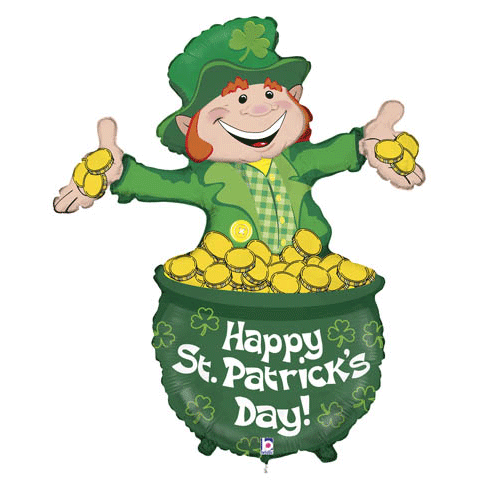 1Pasta & MeatballsMarinara SauceButtered RollFruitMilk2PizzaFruit CupMilk345Ham & Cheese SlidersPretzelsCarrots w/RanchMilk6PancakesSausageFruit CupMilk7CheeseburgerFrench FriesApple SlicesChocolate Milk8Pasta & MeatballsMarinara SauceButtered RollFruitMilk9PizzaFruit CupMilk101112Ham & Cheese SlidersPretzelsCarrots w/RanchMilk13PancakesSausageFruit CupMilk14CheeseburgerFrench FriesApple SlicesChocolate Milk15Pasta & MeatballsMarinara SauceButtered RollFruitMilk16PizzaFruit CupMilk171819Ham & Cheese SlidersPretzelsCarrots w/RanchMilk20PancakesSausageFruit CupMilk21CheeseburgerFrench FriesApple SlicesChocolate Milk                    22Pasta & MeatballsMarinara SauceButtered RollFruitMilk                    23PizzaFruit CupMilk242526Ham & Cheese SlidersPretzelsCarrots w/RanchMilk27PancakesSausageFruit CupMilk28CheeseburgerFrench FriesApple SlicesChocolate Milk29Pasta & MeatballsMarinara SauceButtered RollFruitMilk30SchoolClosed31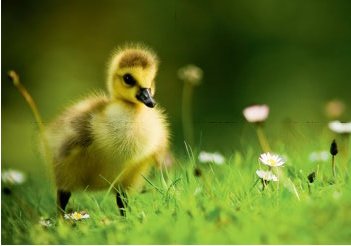 